WEstern new providence association (WNPA)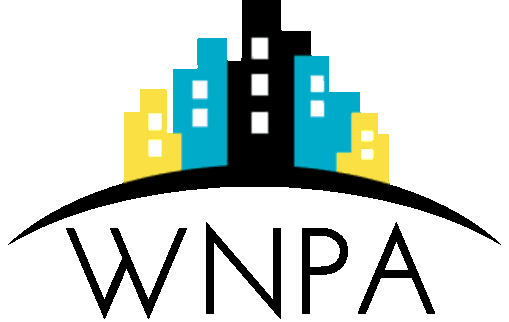 Membership ApplicationWEstern new providence association (WNPA)Membership ApplicationWEstern new providence association (WNPA)Membership ApplicationWEstern new providence association (WNPA)Membership ApplicationCompany InformationCompany InformationCompany InformationCompany InformationCompany name:Company name:Website:Website:Head office email: Head office email: Head office phone:Head office phone:Head office address:Head office address:Head office address:Head office address:City/district:City/district:Postal code:Postal code:Head office mailing address (or same as above): Head office mailing address (or same as above): Head office mailing address (or same as above): Head office mailing address (or same as above): City/district:City/district:Postal code:Postal code:Primary representative InformationPrimary representative InformationPrimary representative InformationPrimary representative InformationTitle/position: First name: First name: Last name: Direct work number:E-mail:E-mail:Mobile: Mailing address if different from head office: Mailing address if different from head office: Mailing address if different from head office: Mailing address if different from head office: City/district:City/district:Postal code:Postal code:Secondary representative informationSecondary representative informationSecondary representative informationSecondary representative informationTitle/position: First name: First name: Last name: Direct work number: E-mail: E-mail: Mobile:Mailing address if different from head office:Mailing address if different from head office:Mailing address if different from head office:Mailing address if different from head office:City/district:City/district:Postal code:Postal code:Business description – a brief description of your principle business activities Business description – a brief description of your principle business activities Business description – a brief description of your principle business activities Business description – a brief description of your principle business activities A brief description of your principle business activities:A brief description of your principle business activities:A brief description of your principle business activities:A brief description of your principle business activities:Information useage agreement Information useage agreement Information useage agreement Information useage agreement By signing your name in this box you make the following agreements: You have the authority to sign on behalf of the company herein listed in paragraph A and that in so signing hereinafter you have the capacity to and do bind the company as follows; If the company is approved as a member of the WNPA it shall agree to and uphold the aims and objectives as set out in its mandate, memorandum of association, and articles of association; The company consents to having its business name, and the information provided in paragraphs A – D above published in any WPNA private current membership list and private publications; Information provided herein may be used by the WNPA to contact the company regarding WNPA events, WNPA important information, etc; Information provided herein shall not be provided to third parties unless it is necessary to provide the essential services of the WNPA and in any event no information shall be provided to third parties without the consent of the Company, such consent not to be unreasonably withheld;The WNPA is funded (in part) on one-time initiation fees, provided by each accepted member. Should you be accepted into the WNPA, an initiation fee, will become due and owing. In addition annual membership dues are assessed by the Board (based upon the Association's annual budget). They are subject to quarterly review and are amended as required, per annum;Signature: By signing your name in this box you make the following agreements: You have the authority to sign on behalf of the company herein listed in paragraph A and that in so signing hereinafter you have the capacity to and do bind the company as follows; If the company is approved as a member of the WNPA it shall agree to and uphold the aims and objectives as set out in its mandate, memorandum of association, and articles of association; The company consents to having its business name, and the information provided in paragraphs A – D above published in any WPNA private current membership list and private publications; Information provided herein may be used by the WNPA to contact the company regarding WNPA events, WNPA important information, etc; Information provided herein shall not be provided to third parties unless it is necessary to provide the essential services of the WNPA and in any event no information shall be provided to third parties without the consent of the Company, such consent not to be unreasonably withheld;The WNPA is funded (in part) on one-time initiation fees, provided by each accepted member. Should you be accepted into the WNPA, an initiation fee, will become due and owing. In addition annual membership dues are assessed by the Board (based upon the Association's annual budget). They are subject to quarterly review and are amended as required, per annum;Signature: By signing your name in this box you make the following agreements: You have the authority to sign on behalf of the company herein listed in paragraph A and that in so signing hereinafter you have the capacity to and do bind the company as follows; If the company is approved as a member of the WNPA it shall agree to and uphold the aims and objectives as set out in its mandate, memorandum of association, and articles of association; The company consents to having its business name, and the information provided in paragraphs A – D above published in any WPNA private current membership list and private publications; Information provided herein may be used by the WNPA to contact the company regarding WNPA events, WNPA important information, etc; Information provided herein shall not be provided to third parties unless it is necessary to provide the essential services of the WNPA and in any event no information shall be provided to third parties without the consent of the Company, such consent not to be unreasonably withheld;The WNPA is funded (in part) on one-time initiation fees, provided by each accepted member. Should you be accepted into the WNPA, an initiation fee, will become due and owing. In addition annual membership dues are assessed by the Board (based upon the Association's annual budget). They are subject to quarterly review and are amended as required, per annum;Signature: By signing your name in this box you make the following agreements: You have the authority to sign on behalf of the company herein listed in paragraph A and that in so signing hereinafter you have the capacity to and do bind the company as follows; If the company is approved as a member of the WNPA it shall agree to and uphold the aims and objectives as set out in its mandate, memorandum of association, and articles of association; The company consents to having its business name, and the information provided in paragraphs A – D above published in any WPNA private current membership list and private publications; Information provided herein may be used by the WNPA to contact the company regarding WNPA events, WNPA important information, etc; Information provided herein shall not be provided to third parties unless it is necessary to provide the essential services of the WNPA and in any event no information shall be provided to third parties without the consent of the Company, such consent not to be unreasonably withheld;The WNPA is funded (in part) on one-time initiation fees, provided by each accepted member. Should you be accepted into the WNPA, an initiation fee, will become due and owing. In addition annual membership dues are assessed by the Board (based upon the Association's annual budget). They are subject to quarterly review and are amended as required, per annum;Signature: Other Information Other Information Other Information Other Information Number of full-time employees: Number of full-time employees: Number of full-time employees: Number of full-time employees: Any other information you may wish to provide: Any other information you may wish to provide: Any other information you may wish to provide: Any other information you may wish to provide: SignaturesSignaturesSignaturesSignaturesFull name: Full name: Title/position: Title/position: Signature of applicant:Signature of applicant:Date:Date: